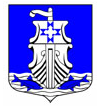 Совет депутатовмуниципального образования«Усть-Лужское сельское поселение»Кингисеппского муниципального районаЛенинградской области(четвертый созыв)Повестка дня №38заседания Совета депутатов четвертого созыва10 марта 2022 года                                       15.00                                    здание администрацииОб утверждении порядка формирования и использования маневренного жилищного фонда муниципального образования «Усть-Лужское сельское поселение» Кингисеппского муниципального района Ленинградской областиДокладчик Будуштяну Ю.В.Постоянная депутатская комиссия по законодательству и международным отношениям. Председатель комиссии Калемин С.И.Об утверждении Положения о создании условий для реализации мер, направленных на укрепление межнационального и межконфессионального согласия, сохранение и развитие языков и культуры народов Российской Федерации, социальную и культурную адаптацию мигрантов, профилактику межнациональных (межэтнических) конфликтов, проживающих на территории муниципального образования «Усть-Лужское сельское поселение» Кингисеппского муниципального района Ленинградской областиДокладчик Будуштяну Ю.В.Постоянная депутатская комиссия по законодательству и международным отношениям. Председатель комиссии Калемин С.И.О выполнении Прогнозного плана (программы) приватизации имущества муниципального образования «Усть-Лужское сельское поселение» Кингисеппского муниципального района Ленинградской области за 2021 годДокладчик Будуштяну Ю.В.Постоянная депутатская комиссия по бюджету, налогам, экономике, инвестициям и муниципальной собственности. Председатель комиссии Гарифулина Ю.В.Об утверждении отчета главы администрации муниципального образования «Усть-Лужское сельское поселение» Кингисеппского муниципального района Ленинградской области «О результатах деятельности за 2021 год»Докладчик Будуштяну Ю.В.Постоянная депутатская комиссия по законодательству и международным отношениям. Председатель комиссии Калемин С.И.Об утверждении отчета главы муниципального образования «Усть-Лужское» сельское поселение» Кингисеппского муниципального района Ленинградской области «О результатах деятельности за 2021 год»Докладчик Будуштяну Ю.В.Постоянная депутатская комиссия по законодательству и международным отношениям. Председатель комиссии Калемин С.И.О принятии Устава муниципального образования «Усть-Лужское сельское поселение» Кингисеппского муниципального района Ленинградской области в новой редакцииДокладчик Будуштяну Ю.В.Постоянная депутатская комиссия по законодательству и международным отношениям. Председатель комиссии Калемин С.И.Об утверждении Прогнозного Плана (программы) приватизации имущества МО «Усть-Лужское сельское поселение» Кингисеппского муниципального района Ленинградской области на 2022 годДокладчик Будуштяну Ю.В.Постоянная депутатская комиссия по бюджету, налогам, экономике, инвестициям и муниципальной собственности. Председатель комиссии Гарифулина Ю.В.Разное.Работа постоянных депутатских комиссий:Комиссия по законодательству имеждународным отношениям.                                                                       10.03.2022г. в 14.00Председатель Калемин С.И.Комиссия по бюджету, налогам, экономике,инвестициям и муниципальной собственности                                             10.03.2022г. в 14.00Председатель Гарифулина Ю.В.      Глава МО «Усть-Лужское сельское поселение»                                  Н.С. Миркасимова